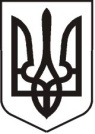 У К Р А Ї Н АЛ У Г А Н С Ь К А    О Б Л А С Т ЬП О П А С Н Я Н С Ь К А    М І С Ь К А    Р А Д АШ О С Т О Г О   С К Л И К А Н Н ЯРОЗПОРЯДЖЕННЯміського голови12.06.2020                                             м. Попасна                                                    №02/02-130                         Про проєкт порядку денного та регламенту роботи засідання виконавчого комітетуПопаснянської міської ради у червні 2020 року          Керуючись п.20 ч.4 ст.42, ст. 53 Закону України «Про місцеве самоврядування в Україні», на підставі розпорядження міського голови від 25.03.2020 № 02/02-61 «Про скликання чергового засідання виконавчого комітету Попаснянської міської ради у квітні 2020 року», розглянувши надані заступниками міського голови та відділами виконкому міської ради пропозиції: Включити до проєкту порядку денного засідання виконавчого комітету наступні питання:  Про затвердження Плану роботи виконавчого  комітету  Попаснянської міської ради  на ІІ півріччя 2020 року. Інформація: Кулік Л.А. – керуючого справамиПро затвердження Положення про систему енергетичного менеджменту в м.Попасна.Інформація: Бондаревої М.О. – начальника відділу житлово-комунального   господарства, архітектури, містобудування та землеустрою Про  затвердження протоколу  № 5  засідання  громадської  комісії       з житлових  питань  при  виконавчому  комітеті  міської   ради   від 11 червня 2020 року.Інформація: Демченко К.С. -  спеціаліста відділу житлово-комунального   господарства, архітектури, містобудування та землеустрою       Про  присвоєння поштових адрес захисним спорудам  комунальної власності в місті Попасна.Інформація: Кучеренко К.Ю. -  головного спеціаліста відділу житлово-комунального   господарства, архітектури, містобудування та землеустрою Про  присвоєння поштової адреси торгівельній нежитловій будівлі, що  знаходиться у м. Попасна, вулиця  Миру, біля будинку 153.Інформація: Кучеренко К.Ю. -  головного спеціаліста відділу житлово-комунального   господарства, архітектури, містобудування та землеустроюПро  зміну   поштової адреси житловому будинку, що  знаходиться у м.Попасна по пров. Стандартному, 28.Інформація: Кучеренко К.Ю. -  головного спеціаліста відділу житлово-комунального   господарства, архітектури, містобудування та землеустроюПро списання домоволодіння  № 18 по вул. Водоп´янова  у  м. Попасна, яке належить  на праві   приватної власності гр.  Гатченко Марії Матвіївні.Інформація: Кучеренко К.Ю. -  головного спеціаліста відділу житлово-комунального   господарства, архітектури, містобудування та землеустроюГодина контролю:Про виконання доручень міського голови з питань, що виникли під час проведення засідань виконавчого комітету міської ради 29.04.2020 та 18.05.2020.Інформація: Бондаревої М.О. – начальника відділу житлово-комунального   господарства, архітектури, містобудування та землеустрою  Інформація: Табачинського М.М. – заступника міського головиІнформація: Коваленка В.П. – начальника юридичного відділуІнформація: Демченко І.П.  – начальника відділу технічної інвентаризації  Попаснянського КП «СКП»  Регламент засідання виконкому:          Для інформації – до 10 хвилин          Для виступів     – до 5 хвилин          Перерву зробити через 1,5 години засідання на 10 хвилинЗасідання виконавчого комітету провести 18 червня 2020 року о 10.00 годині. Заступник міського голови                                                    М.М.Табачинський Кулік  2 07 02